SIMPLE PROJECT CHARTER FORM 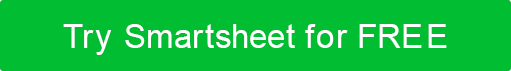 1General Project InformationGeneral Project InformationProject NameProject NameExecutive SponsorsExecutive SponsorsDepartment SponsorDepartment SponsorProject ImpactProject Impact2Project TeamProject TeamProject TeamProject TeamProject Manager NameProject Manager NameDepartmentPhoneEmailTeam Member NamesTeam Member NamesDepartmentPhoneEmail3Stakeholders4Project ScopeProject ScopeProject Purpose / Business JustificationProject Purpose / Business JustificationObjectivesObjectivesDeliverablesDeliverablesWithin ScopeWithin ScopeOutside of ScopeOutside of ScopeProject MilestonesProject MilestonesRisks Risks ConstraintsConstraintsAssumptionsAssumptionsExternal DependenciesExternal Dependencies5Communication Strategy6Notes7Sign-OffSign-OffSign-OffSign-OffRoleRoleNameSignatureDateExecutive SponsorExecutive SponsorDepartment SponsorDepartment SponsorProject ManagerProject ManagerDISCLAIMERAny articles, templates, or information provided by Smartsheet on the website are for reference only. While we strive to keep the information up to date and correct, we make no representations or warranties of any kind, express or implied, about the completeness, accuracy, reliability, suitability, or availability with respect to the website or the information, articles, templates, or related graphics contained on the website. Any reliance you place on such information is therefore strictly at your own risk.